COMMITTEE INFORMATION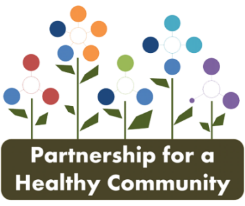 Co-Chairs: Jonathan Gauerke (jonathan.gauerke@carle.com) and Dawn Lochbaum (DMLochbaum@osfhealthcare.org) Support Person: Amy Roberts (aroberts@peoriacounty.org) Useful Resources: Partnership for a Healthy Community Website: https://healthyhoi.wildapricot.org/ Discussion Boards: https://healthyhoi.wildapricot.org/discussions 	Dashboard walk through for 2023-2025 Mental Health Interventions    AGENDAUpdatesDecember Guest Speakers:Trillium Place Access Center- Tony Mills 1:30 pm -2:15 pmOSF STRIVE discussion on Cultural Diversity- Sam Schubach 2:15 pm – 3:00 pmDecember Discussion:-Updates from Culturally Adaptive Health Care (CAHC) and Telehealth (Telepsych) and subcommittee work.-PFHC preparing for next Community Health Needs Assessment (CHNA) in 2024-PFHC Annual Meeting March 7, 2024, 9 am – 11 am at the Pastoral Sheen CenterSubcommittee development and team Telehealth -TelePsych Provider List -Team member recruitment for subcommitteeCAHC-future training opportunities-Team member recruitment for subcommitteeNext Meeting Date: January 16, 2023, 1:30 pm – 3:00 pm @ OSF Center for Health Route 91 (HYBRID)January Guest Speaker: TBAMember Announcements: Please feel free to share relevant information & announcements.*Holiday Organizational Community Events 